Equality and Diversity Monitoring FormName ______________________________________________________________________  Diversity data gathered from this form will be anonymised to assist the BSB in meeting our statutory duties under the Equality Act 2010 and will inform our wider equality and diversity strategy.Your diversity data will be treated as confidential and stored securely according to the BSB’s Privacy policy. It will not be published in a way which might identify any individual. The raw data will be kept only for monitoring purposes. Question formats are based on Legal Services Board approved monitoring questions.Provision of diversity information is not compulsory however we strongly encourage you to help us by completing this form.Please answer each question in turn by choosing one option only, unless otherwise indicated. If you do not wish to answer the question please choose the option “Prefer not to say” rather than leaving the question blank.AgeFrom the list of age bands below, please indicate the category that includes your current age in years:SexWhat is your sex?Gender Is your gender identity the same as the sex recorded on your official documents?What best describes your gender?DisabilityThe Equality Act 2010 generally defines a disabled person as someone who has a mental or physical impairment that has a substantial and long-term adverse effect on the person’s ability to carry out normal day-to-day activities.(a)	Do you consider yourself to have a disability or do you automatically meet the disability definition under the Equality Act 2010?(b)	Is your ability to perform day-to-day activities limited because of a physical or mental disability, condition or illness, which has lasted or is expected to last for at least 12 months?EthnicityWhat is your ethnic group?Mixed/multiple ethnic groupsAsian / Asian BritishBlack / African / Caribbean / Black BritishWhiteOther ethnic groupReligion or beliefWhat is your religion or belief?Sexual orientationWhat is your sexual orientation?Socio-economic background(a)	If you went to university (to study a BA, BSc or higher), had either (or both) of your parents or carers attended university by the time you were 18?(b)	Did you mainly attend a state or fee-paying school between the ages 11 – 18?If you finished school after 1980, were you eligible for Free School Meals at any point during your school years?Caring responsibilities(a)	Are you a primary carer for a child or children under 18?(b)	Do you look after, or give any help or support to family members, friends, neighbours or others because of either:– Long-term physical or mental ill-health / disability– Problems related to old age(Do not count anything you do as part of your paid employment)Thank you for completing this questionnaire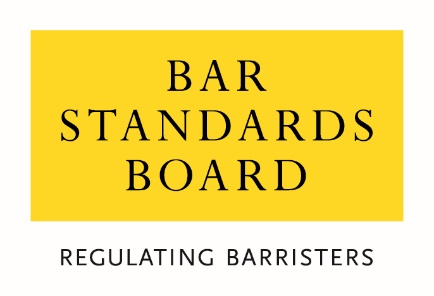 16 – 2425 – 3435 – 4445 – 5455 – 6465+Prefer not to sayMaleFemalePrefer not to sayI use a different term (please enter the term that you use)YesNoPrefer not to sayFemaleMaleI use a different term (please enter the term that you use)Prefer not to sayYesNoPrefer not to sayYes, a lotYes, a littleNoPrefer not to sayWhite and AsianWhite and Black AfricanWhite and Black CaribbeanWhite and ChineseI use a different term to describe my Mixed/Multiple ethnic background (please enter the term that you use).BangladeshiChineseIndianPakistaniI use a different term to describe my Asian background (please enter the term that you use)AfricanCaribbeanI use a different term to describe my Black background (please enter the term that you useBritish / English / Welsh / Northern Irish / ScottishIrishGypsy or Irish TravellerWhite - Roma I use a different term to describe my White background (please enter the term that you use)ArabI use a different term to describe my ethnicity, which does not fall under “White”, “Asian”, “Black” or “Mixed/Multiple Ethnic Background”                         (please enter the term that you use).Prefer not to sayNo religionBuddhistChristianHinduJewishMuslimSikhI have a different religion/belief (please enter your religion belief)Prefer not to sayBisexualGay or LesbianHeterosexual I use a different term (for example, pansexual or asexual). Please enter the term that you usePrefer not to sayYesNoI don’t knowI didn’t attend UniversityPrefer not to sayUK State SchoolUK Fee-paying SchoolAttended school outside the UKPrefer not to sayYesNoNot applicableDon’t knowPrefer not to sayYesNoPrefer not to sayNoYes, 1 – 19 hours a weekYes, 20 – 49 hours a weekYes, 50 or more hours a weekPrefer not to say